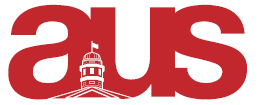 Report of AGELF, AUS Council, (04/03/19)Nous avons tenus une réunion la semaine dernière (Lundi 25 mars)Nous préparons la transition de l’exécutif de l’AGELFProgression dans l’organisation du colloque de l’AGELF La commission étudiante sur les études de premier cycle s’est réunie le lundi 1er avril de 13 à 15 heures au salon étudiantRespectfully Submitted,Florence MartiMaria HocineAUS Representatives